Бадалина Галина ИвановнаГБПОУ  ”Профессиональное училище № 44”города НиколаевскаПреподаватель русского языка и литературы Культура речи учителя русского языкаОГЛАВЛЕНИЕВведениеГЛАВА 1. КУЛЬТУРА РЕЧИ КАК ГЛАВНАЯ СОСТАВЛЯЮЩАЯ                  ОБЩЕЙ КУЛЬТУРЫ УЧИТЕЛЯ РУССКОГО ЯЗЫКА1.1. Понятие «культура речи»1.2. Определение норм культуры речи1.3. Качества культуры речиГЛАВА 2. КУЛЬТУРА РЕЧИ НА УРОКАХ РУССКОГО ЯЗЫКА2.1. Конспект урока в 11 классе на тему:  «Морфология и культура речи»Список использованной литературы                                                   ВВЕДЕНИЕ       Профессиональная речь педагога – главное средство обучения и воспитания. Умение общаться с учащимися, владеть содержанием  профессионального образования и обладать  развитыми способностями к профессиональной коммуникации необходимо  учителю  русского языка.      Проблема речевой культуры в профессиональной деятельности разрабатывалась психологами и педагогами Л.С. Выготским, Л.А. Введенской, П.Я. Гальпериным, И.А. Зимней, В.В. Ильиным, В.В. Краевским, А.Н. Ксенофонтовой, В.И. Максимовым, Л.И. Скворцовым, Л.В. Соколовой и другими.     Вне речевой деятельности невозможно представить себе ни одной сферы человеческой деятельности, общения людей, духовной культуры человечества. Еще Л.С. Выготский выделял речевую деятельность как фундаментальную и видел в ней богатейшие возможности развития личности, сознания, всех познавательных процессов человека.      Повышение речевой культуры учителя - необходимая составная часть совершенствования его педагогического мастерства.  Культуре речи человека всегда уделяли много внимания. Это не случайно. Так как она свидетельствует об его эрудиции, интеллекте, этике, воспитании.    Владение культурой речи – это успех в обществе, авторитет, перспектива, продвижение по работе. И прежде всего учитель обязан владеть культурой речи.    Специфика  профессии учителя заключается в постоянном деятельном контакте с другими людьми. Она  направлена на формирование личности ученика, выработку определенных правил поведения, интеллектуальное развитие. Преподаватель должен обладать не только психологическими, специальными знаниями, но также и навыками профессионального общения. А речь учителя – основное орудие педагогического воздействия и одновременно образец для учащихся.  Одна из основных задач культуры речи – это охрана литературного языка, его норм. Учитель русского языка должен обладать культурой речи и обучать культуре речи школьников. Культура речи есть показатель культуры  как отдельного человека, так и всего общества в целом. Чем бережнее будет отношение к культурному наследию, накопленному человечеством, в том числе отношение к русскому языку, тем дольше сохранится культура национальная. ГЛАВА 1. КУЛЬТУРА  РЕЧИ  КАК  ГЛАВНАЯ  СОСТАВЛЯЮЩАЯОБЩЕЙ  КУЛЬТУРЫ  УЧИТЕЛЯ  РУССКОГО  ЯЗЫКА1.1.  Понятие «культура речи»    Однозначного понимания термина «культура речи» не существует. Л.И.Скворцов дает определение, согласно которому «Культура речи» – это «владение нормами устного и письменного литературного языка (правилами произношения, ударения, грамматики, словоупотребления и т.д.), а также умение использовать выразительные языковые средства в разных условиях общения в соответствии с целями и содержанием речи» [Скворцов 1990: с. 247—248].     В русском языке для совершенствования культуры речи решающее значение имеет овладение нормами литературного языка. Разновидности нормы выделяются в соответствии с формами речи и уровнями языковой системы: орфоэпические (произношения), акцентологические (ударения) – нормы устной речи; орфографические и пунктуационные – нормы письменной речи; лексические (словоупотребления), словообразовательные и синтаксические, вместе именуемые грамматическими, проявляющиеся в устной и письменной речи; и стилистические. Соблюдение норм литературного языка – это обязательно для речи учителя.    В чем же заключаются особенности педагогического общения? Сама публичная речь учителя служит передаче информации слушателям. Кроме того,  в ней всегда присутствует дидактическая направленность, т.е. одновременно с передачей информации решаются задачи обучения. Это выдвигает особые требования к отбору, способам организации и изложения информации, т.е. к содержанию и формам педагогической речи.    Речь учителя служит образцом, который воспринимает ученик и по которому он учится строить свою речь. При этом следует помнить, что для учащегося речь учителя зачастую является единственным образцом литературной нормы и правильного представления речи вообще. В силу этого особое внимание следует обратить на форму педагогической речи, ее нормативный характер, делать доступной не только для восприятия, но в известной мере и для подражания.    Рядом психологов и методистов используется термин «стиль педагогического общения» – это совокупность поведенческих реакцией, в которых проявляются качества личности учителя, манера общения педагога с детьми, а также его поведение в различных ситуациях профессиональной деятельности. Стиль педагогического общения зависит от индивидуальных качеств преподавателя : психических свойств личности, интеллекта, а также от той ролевой установки, которую определяет для себя педагог. Нет общепринятой классификации стилей педагогического общения. Наиболее распространены следующие:1) общение – устрашение (учитель подавляет детей, диктует свои условия, играет роль  «диктатора»); 2) общение – заигрывание (учитель, неуверенный в своих знаниях и педагогическом мастерстве, как бы пытается заключить «сделку» с учениками);3) общение с четко выраженной дистанцией (учитель постоянно подчеркивает разницу между собой как более опытным, знающим, понимающим и учениками, которых он воспринимает как учащихся, обязанных его слушаться; 4) общение дружеского расположение (учитель выступает в роли старшего друга, приятеля, более знающего, желающего прийти на помощь ученику);5) общение совместной увлеченности (учитель и ученики – коллеги, вовлеченные в процесс интеллектуальной совместной деятельности на уроке).       Лишенные крайностей, эти стили могут применяться в разных ситуациях общения в зависимости от конкретных обстоятельств.       Речевая деятельность занимает важное место в жизни современного человека, без нее немыслимы ни овладение профессиональными знаниями, ни общекультурное развитие. Умение вести диалог становится одной из основных характеристик личности как социального феномена.     Анализ научной литературы по лингвистике, культурологии, педагогике показывает, что понятие «культура речи» трактуется как владение нормами литературного языка в его устной и письменной форме, при которой осуществляются выбор и организация языковых средств, позволяющих в определенной ситуации общения и при соблюдении этики общения обеспечить наибольший эффект в достижении поставленных задач коммуникации.    «Итак, культура речи – это такой выбор и такая организация языковых средств, которые в определенной ситуации общения при соблюдении современных языковых норм и этики общения позволяют обеспечить наибольший эффект в достижении поставленных коммуникативных задач», – так определяет понятие культуры речи Е.Н. Ширяев [Ширяев 2000: с.167].    Культура речи – это совокупность знаний, умений и навыков, обеспечивающих автору речи незатрудненное построение речевых высказываний для оптимального решения задач общения. Культура речи – это совокупность и система свойств и качеств речи, говорящих о ее совершенстве. Культура речи – это область лингвистических знаний о системе коммуникативных качеств речи [Головин 1988: с.7]. К настоящему времени в науке установлено, что культура речи состоит из трех компонентов: нормативного, коммуникативного и этического. Вместе с тем, важную роль для дисциплин культурологического цикла играют такие качества речи, как эмоциональность, выразительность, образность, интуитивность, ассоциативность. Перечисленные качества речи целесообразно выделить в эстетический компонент культуры речи. Исходя из вышесказанного, культура речи состоит из четырех компонентов: нормативного, коммуникативного, этического и эстетического (см. рис.1).    Нормативный аспект культуры речи – один из важнейших, но не единственный. Он предполагает знание литературных норм и умение применять их в речи. Однако эффективность общения не всегда достигается одной правильности. Важно учитывать, кому адресован текст, принимать во внимание осведомленность и интересы адресата. Язык располагает средствами, позволяющими  найти нужные слова для объяснения сути дела любому человеку. Среди языковых средств необходимо выбирать такие, которые с максимальной эффективностью выполняют поставленные задачи общения. Навыки отбора таких средств составляют коммуникативный аспект культуры речи.   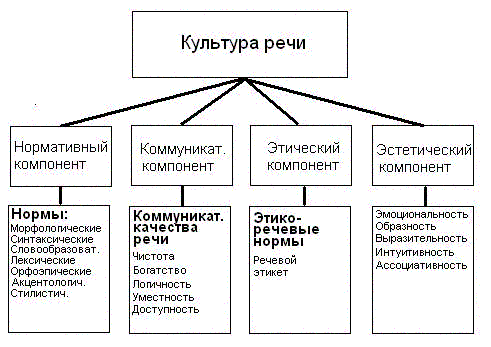                                       Рисунок № 1                Основные компоненты культуры речи     Соблюдение норм поведения, уважение к участникам общения, доброжелательность, тактичность и деликатность составляют этическую сторону общения. Этические нормы составляют необходимую часть культуры речи, а культура речи, в свою очередь, является важной частью общей культуры человека. Для того чтобы разобраться в путях и способах самостоятельного развития речевой культуры, необходимо рассмотреть понятие о языке. Язык – "естественно возникшая в человеческом обществе и развивающаяся система облеченных в звуковую форму знаковых единиц, способная выразить всю совокупность понятий и мыслей человека и предназначенная прежде всего для целей коммуникации» [Арутюнова 1997: с.208].      Речь – это «конкретное говорение, протекающее во времени и облеченное в звуковую (включая внутреннее проговаривание) или письменную форму. Под речью принято понимать как сам процесс говорения, так и результат этого процесса, т.е. и речевую деятельность, и речевые произведения, фиксируемые памятью или письмом» [Ширяев 2000: с.179].Речь воспринимаема, конкретна и неповторима, преднамеренна и направлена к определенной цели, она обусловлена ситуацией, субъективна и произвольна. В речи функции языка проявляются в различных сочетаниях с преобладанием одной из них.Результатом речевой деятельности говорящего является текст. Текст играет важную роль в развитии культуры речи человека. Важной представляется мысль известного отечественного психолога Н.И. Жинкина о том, что развитие речи человека основывается, прежде всего, на развитии и совершенствовании механизма эквивалентных замен. Суть этого механизма, по мнению Н.И. Жинкина, заключается в способности приравнивать одни словесные и наглядные структуры к другим словесным и наглядным структурам. Такое приведение к эквивалентности может быть названо переводом. Согласно теории Н.И. Жинкина, чтобы развить механизм эквивалентных замен, необходимо учитывать следующее.       Словарный запас человека должен накапливаться не только в процессе коротких обыденных разговоров, но и в процессе анализа и построения связного продуманного текста, «в котором надо контролировать и отбор слов, и грамматические конструкции, и, главное, зависимости предметных смысловых связей» [Ширяев  2000: с.180]. В процессе работы над речью необходимо формировать критическое отношение к отбору и сочетанию слов, стремиться к поиску слов, адекватных замыслу высказывания. При восприятии текста следует добиваться понимания его общего смысла и передачи его  «путем перевода на свои слова». Текст – это законченное речевое произведение (письменное или устное), основными свойствами которого являются цельность и связность. Правильность построения текста состоит в соответствии требованиям внешней связности, внутренней осмысленности, возможности своевременного восприятия, осуществления необходимых условий общения. Правильность восприятия текста обеспечивается не только языковыми единицами и их соединениями, но и необходимым общим фоном знаний.Важным является понятие о качествах речи. Качества речи – это свойства речи, обеспечивающие эффективность коммуникации и характеризующие уровень речевой культуры говорящего. В филологии различают речевую культуру личности; речевую культуру общества. Речевая культура личности индивидуальна. Она зависит от эрудиции в области речевой культуры общества и представляет собой умение пользоваться этой эрудицией. Речевая культура личности заимствует часть речевой культуры общества, но вместе с тем она шире речевой культуры общества. Правильное пользование языком предполагает собственное чувство стиля, верный и достаточно развитый вкус.      Речевая культура общества есть отбор, собирание и хранение лучших образцов речевой деятельности, образование литературной классики и следование нормам литературного языка. Такого понимания речевой культуры придерживается Ю.В. Рождественский [Ожегов 1990: с.24].Конечно, в рамках науки о культуре речи рассматриваются не только примеры высокого уровня владения литературными нормами и правилами общения, но и случаи нарушения норм как в речевой деятельности индивида, так и в речевой практике общества. Успешное общение между людьми требует коммуникативной компетенции участников такого общения.    Коммуникативная компетенция – это совокупность знаний, умений и навыков адекватного отражения и восприятия действительности в различных ситуациях общения. Основными понятиями культуры речи являются также такие понятия, как литературный язык, нормы языка, стиль, языковой стандарт, языковая личность, виды и формы речи, речевой этикет.1.2. Определение норм культурной речи     Языковые нормы (нормы литературного языка, литературные нормы) – это правила использования языковых средств в определенный период развития литературного языка, т.е. правила произношения, правописания, словоупотребления, грамматики. Норма – это образец единообразного, общепризнанного употребления элементов языка (слов, словосочетаний, предложений).Языковое явление считается нормативным, если оно характеризуется такими признаками, как: соответствие структуре языка; массовая и регулярная воспроизводимость в процессе речевой деятельности большинства говорящих; общественное одобрение и признание. Языковые нормы не придуманы филологами, они отражают определенный этап в развитии литературного языка всего народа. Нормы языка нельзя ввести или отменить указом, их невозможно реформировать административным путем. Деятельность ученых-языковедов, изучающих нормы языка, заключается в другом – они выявляют, описывают и кодифицируют языковые нормы, а также разъясняют и пропагандируют их.К основным источникам языковой нормы относятся: произведения писателей-классиков; произведения современных писателей, продолжающих классические традиции; публикации средств массовой информации; общепринятое современное употребление; данные лингвистических исследований. Характерными чертами языковых норм являются: относительная устойчивость; распространенность; общеупотребительность; общеобязательность; соответствие употреблению, обычаю и возможностям языковой системы. Нормы помогают литературному языку сохранять свою целостность и общепонятность. Они защищают литературный язык от потока диалектной речи, социальных и профессиональных жаргонов, просторечия. Это позволяет литературному языку выполнять одну из важнейших функций – культурную.Речевой нормой называется совокупность наиболее устойчивых традиционных реализаций языковой системы, отобранных и закрепленных в процессе общественной коммуникации.Нормированность речи – это ее соответствие литературно-языковому идеалу. С.И. Ожегов подчеркивал социальную сторону понятия нормы, складывающейся из отбора языковых элементов наличных, образуемых вновь и извлекаемых из пассивного запаса. С.И. Ожегов обращал внимание на то, что нормы поддерживаются общественно-речевой практикой (художественной литературой, сценической речью, радиовещанием)  [Ожегов 1990: с.44]. В 60-80-е гг. ХХ в. литературные произведения и радиопередачи действительно могли служить образцом нормативного употребления. На сегодняшний день ситуация изменилась. Не всякое литературное произведение и не всякая передача по радио и телевидению могут служить в качестве образца нормативного употребления языка. Сфера строгого следования нормам языка значительно сузилась, лишь некоторые передачи и периодические издания могут быть использованы как примеры литературно-нормированной речи.Б.Н. Головин определял норму как функциональное свойство навыков языка: «Норма – это свойство функционирующей структуры языка, создаваемое применяющим его коллективом благодаря постоянно действующей потребности в лучшем взаимном понимании».Языковая система, находясь в постоянном использовании, создается и видоизменяется коллективными усилиями тех, кто ее пользуется. Новое в речевом опыте, не вписывающееся в рамки системы языка, но работающее, функционально целесообразное, ведет к перестройке в нем, а каждое очередное состояние языковой системы служит основанием для сравнения при последующей переработке речевого опыта. Таким образом, язык в процессе речевого функционирования развивается, изменяется, и на каждом этапе этого развития языковая система с неизбежностью содержит в себе элементы, которые не завершили процесс изменения. Поэтому различные колебания, варианты неизбежны в любом языке  [Соколова 1995: с.28]. Постоянное развитие языка ведет к изменению литературных норм. То, что было нормой в прошлом столетии и даже 15-20 лет назад, сегодня может стать отклонением от нее. Так, например, в соответствии с «Толковым словарем русского языка» (1935-1940) слова закусочная, игрушечный, булочная, будничный, нарочно, порядочно, сливочный, яблочный, яичница произносились со звуками [шн] [Соколова 1995: с.32].          По данным «Орфоэпического словаря русского языка» (1983) такое произношение в качестве единственной (строго обязательной) нормы сохранилось только в словах нарочно, яичница 	. В словах булочная, порядочно наряду с традиционным произношением [шн] признано допустимым новое произношение [чн]. В словах будничный, яблочный новое произношение рекомендуется в качестве основного варианта, а старое допускается в качестве возможного варианта. В слове сливочный произношение [шн] признается хотя и допустимым, но устаревшим вариантом, а в словах закусочная, игрушечный новое произношение [чн] стало единственно возможным нормативным вариантом.На этом примере хорошо видно, что в истории литературного языка возможны: сохранение старой нормы; конкуренция двух вариантов, при которой словари рекомендуют традиционный вариант; конкуренция вариантов, при которой словари рекомендуют новый вариант; утверждение нового варианта в качестве единственно нормативного. В истории языка изменяются не только орфоэпические, но и все другие нормы. Изменяются в языке и грамматические нормы. В литературе XIX в. и разговорной речи того времени употреблялись слова георгина, зала, рояля - это были слова женского рода. В современном русском языке нормой является употребление этих слов как слов мужского рода – георгин, зал, рояль. Примером изменения стилистических норм является вхождение в литературный язык диалектных и просторечных слов, например забияка, нытик, подоплека, свистопляска, шумиха.       Как пишет Ю.А. Бельчиков, «для русского литературного языка характерно интенсивное взаимодействие с просторечием (постоянное пополнение главным образом лексики и фразеологии, выразительных, синонимических средств)…  Известная часть заимствований из народно-разговорного языка органически включается в лексико-фразеологический состав литературной речи, в его стилистическую структуру, становясь достоянием не только разговорной, но и книжной речи».  Каждое новое поколение опирается на уже существующие тексты, устойчивые обороты речи, способы оформления мысли. Из языка этих текстов оно выбирает наиболее подходящие слова и обороты речи, берет из выработанного предшествующими поколениями актуальное для себя, привнося свое, чтобы выразить новые идеи, представления, новое видение мира.   Естественно, новые поколения отказываются от того, что кажется архаичным, не созвучным новой манере формулировать мысль, передавать свои чувства, отношение к людям и событиям. Иногда они возвращаются к архаичным формам, придавая им новое содержание, новые ракурсы осмысления. В каждую историческую эпоху норма представляет собой сложное явление и существует в довольно непростых условиях.       Об этом писал В.И. Чернышев: «В языке всякой определенной эпохи для ее современников много неясного: слагающегося, но не сложившегося, вымирающего, но не вымершего, входящего вновь, но не утвердившегося [Чернышев  1970: с.110].В литературном языке различают следующие типы норм: 1) нормы письменной и устной форм речи; 2) нормы письменной речи; 3) нормы устной речи. К нормам, общим для устной и письменной речи, относятся: лексические нормы; грамматические нормы; стилистические нормы. Специальными нормами письменной речи являются: нормы орфографии; нормы пунктуации. Только к устной речи применимы: нормы произношения; нормы ударения; интонационные нормы. Нормы, общие для устной и письменной речи, касаются языкового содержания и построения текстов. Лексические нормы, или нормы словоупотребления, – это нормы, определяющие правильность выбора слова из ряда единиц, близких ему по значению или по форме, а также употребление его в тех значениях, которые оно имеет в литературном языке.Лексические нормы отражаются в толковых словарях, словарях иностранных слов, терминологических словарях-справочниках. Соблюдение лексических норм – важнейшее условие точности речи и ее правильности. Их нарушение приводит к лексическим ошибкам: - неправильный выбор слова из ряда единиц, в том числе смешение паронимов, неточный выбор синонима, неправильный выбор единицы семантического поля; -  нарушение норм лексической сочетаемости;        - противоречие между замыслом говорящего и эмоционально-оценочными коннотациями слова; - употребление анахронизмов; - смешение лингвокультурологических реалий; - неверное употребление фразеологических оборотов.       Грамматические нормы делятся на словообразовательные, морфологические и синтаксические.   Словообразовательные нормы определяют порядок соединения частей слова, образования новых слов [Сиротинина  2000: с.32].       Словообразовательной ошибкой является употребление несуществующих производных слов вместо существующих производных слов с других аффиксом, например: описывание характера, продажничество, беспросвет, произведения писателя отличаются глубизной и правдивостью.Морфологические нормы требуют правильного образования грамматических форм слов разных частей речи (форм рода, числа, кратких форм и степеней сравнения прилагательных и др.). Типичным нарушением морфологических норм является употребление слова в несуществующей или несоответствующей контексту словоизменительной форме.Синтаксические нормы предписывают правильное построение основных синтаксических единиц – словосочетаний и предложений. Эти нормы включают правила согласования слов и синтаксического управления, соотнесения частей предложения друг с другом с помощью грамматических форм слов с той целью, чтобы предложение было грамотным и осмысленным высказыванием. Стилистические нормы определяют употребление языковых средств в соответствии с законами жанра, особенностями функционального стиля и – шире – с целью и условиями общения. Немотивированное употребление в тексте слов другой стилистической окраски вызывает стилистические ошибки. Стилистические нормы зафиксированы в толковых словарях в качестве специальных помет, комментируются в учебниках по стилистике русского языка и культуре речи.Стилистические ошибки состоят в нарушении стилистических норм, включении в текст единиц, не соответствующих стилю и жанру текста. Наиболее типичными стилистическими ошибками являются: стилистическая неуместность; употребление громоздких, неудачных метафор; лексическая недостаточность; лексическая избыточность; двусмысленность. Нормы орфографии – это правила обозначения слов на письме. Они включают правила обозначения звуков буквами, правила слитного, дефисного и раздельного написания слов, правила употребления прописных (заглавных) букв и графических сокращений. Нормы пунктуации определяют употребление знаков препинания. Средства пунктуации имеют следующие функции: отграничение в письменном тексте одной синтаксической структуры (или ее элемента) от другой; фиксация в тексте левой и правой границ синтаксической структуры или ее элемента; объединение в тексте нескольких синтаксических структур в одно целое. Орфоэпические нормы включают нормы произношения, ударения и интонации. Соблюдение орфоэпических норм является важной частью культуры речи, т.к. их нарушение создает у слушателей неприятное впечатление о речи и самом говорящем, отвлекает от восприятия содержания речи.                    1.3. Качества культуры речи    Под культурой речи понимается совокупность таких качеств, которые оказывают наилучшее воздействие на адресата с учетом конкретной обстановки и в соответствии с поставленной задачей. К ним относятся: - содержательность,  -логичность,  -доказательность, -ясность и понятность,  -убедительность, - чистота речи.     Рассмотрим каждое качество правильной речи учителя русского  языка. Обратимся к такому понятию как содержательность. Речь считается содержательной, если  она  имеет  внутренний  смысл.  Не случайно уже в  древнерусском  языке  одно  из  значений  слова  смысл  было «разум, рассудок, ум».  Таким образом,  содержательность  речи зависит от степени умственного развития говорящих,  от  их  интеллекта.  Это подтверждает и пословица «Красно поле пшеном, а беседа умом». Содержательные лекции, выступления, статьи  должны доставлять  человеку наслаждение, приносят радость,  обогащают  новыми  знаниями.  Чтобы речь была содержательной,  информативной,  обогащала  слушателей, привлекала их внимание, важно, работая над текстом, осмыслить: - какие положения будут развиты; - что нового вносится в решение вопроса; - что остается спорным и требует дальнейших размышлений; - насколько высказываемые мысли аргументированы; - какова авторская позиция.  Точность речи чаще всего связывают с точностью словоупотребления.    Точность словоупотребления зависит от того, насколько  говорящий  знаетпредмет речи, насколько он эрудирован, умеет ли логически мыслить, знает  ли законы русского языка, его правила. Таким образом, точность речи определяется: - знанием предмета, - логикой мышления, - умением выбирать нужные слова.    Нарушение логической последовательности, отсутствие логики в  изложении приводит к неточности речи.      Рассмотрим, в каких  случаях  нарушается  точность  речи  в  результатенедостаточного знания особенностей языка. Наиболее типичны из них: - употребление слов в несвойственном им значении; - не устраненная контекстом многозначность, порождающая двусмысленность; - смешение паронимов, омонимов.Среди  требований,  предъявляемых  к  языку  говорящего  или  пишущего,выделяется требование понятности. М. М. Сперанский (1772—1839) в  «Правилах высокого красноречия» подчеркивал, что говорить так, чтобы нас не  понимали, «есть нелепость, превосходящая все меры нелепостей».          Соблюдение  данного  требования  важно  потому,  что  оно   связано    с действенностью, эффективностью устного слова. По мнению  исследователей,  общепонятность  языка  определяется  прежде всего  отбором  речевых  средств,   а   именно   необходимостью   ограничить использование слов, находящихся на периферии словарного состава языка  и  не обладающих качеством коммуникативной общей значимости.    Огромный словарь русского языка с точки зрения сферы употребления можно разделить  на  две   большие   группы   —   лексику   неограниченной   сферы употребления,  в  которую  входят  общеупотребительные,  понятные  для  всех слова,  и   лексику   ограниченного   употребления,   в   которую   включены профессионализмы,   диалектизмы,   жаргонизмы,   термины,   т.   е.   слова, употребляемые в  определенной  сфере  —  профессиональной,  территориальной, социальной.   Чистота речи — отсутствие  в  ней  лишних  слов,  слов-сорняков,  слов-паразитов. Конечно, в языке названных слов  нет,  такими  они  становятся  вречи говорящего из-за неуместного  их  употребления.  К  сожалению, многие активно вставляют  в  свою  речь  «любимые  словечки»:  так  сказать,значит, вот, собственно говоря, видите ли, понятно,  да,  так,  понимаете  идр. Это производит очень неприятное впечатление [Васильева 1990: 15].     Слова-сорняки, слова-паразиты не несут никакой смысловой  нагрузки,  необладают информативностью. Они просто засоряют речь  говорящего,  затрудняют ее восприятие, отвлекают внимание от содержания  высказывания.  Кроме  того, лишние  слова  психологически  действуют  на  слушателей,  которые  начинают подсчитывать количество таких слов в устном выступлении. Почему же  все-таки  слова-сорняки  появляются  в  нашей  речи?  Это  и волнение во время говорения, и неумение мыслить публично, подбирать  нужные слова для оформления своих  мыслей  и,  конечно,  бедность  индивидуального словаря  говорящего.  Забота  о  чистоте  речи  повышает  качество  речевой деятельности.    Наш речевой опыт  не  оставляет  возможности  сомневаться  в  том,  чтоструктура речи, ее свойства и  особенности  могут  будить  мысли  и  чувствалюдей,  могут  поддерживать  обостренное  внимание  и  вызывать  интерес  к сказанному или написанному. Вот эти особенности  речевой  структуры  и дают основание называть ее выразительной.    Выразительностью  речи  называются  такие  особенности  ее   структуры,которые  поддерживают  внимание  и  интерес  у   слушателя   или   читателя;соответственно речь, обладающая  этими  особенностями,  и  будет  называться выразительной. Типология выразительности пока,  к  сожалению,  отсутствует. Пока можно высказать лишь некоторые соображения,  достаточно  осторожные,  о ее основаниях. Необходимо знать о звуках и их выразительных возможностях. Об  ударении и его выразительных  свойствах.  О  словах  и  их  воздействии  на  речевую выразительность.     Логичность речи - коммуникативное качество, предполагающее умение последовательно, непротиворечиво и аргументировано оформлять выражаемое содержание. Правильность орфографическая - легкое и быстрое восприятие письменного текста обеспечивается твердым знанием соответствующих правил [Васильева  1990: с.18]. ГЛАВА 2. КУЛЬТУРА РЕЧИ НА УРОКАХ РУССКОГО ЯЗЫКА2.1. Конспект урока в 11 классе на тему: «Морфология и культура речи».    Цели урока:     1)Учебная: Привести в систему знания по морфологическим нормам русского языка  (нормы словообразования и словоизменения)   2) Развивающая: Научить различать функциональные омонимы.   3) Воспитательная: Обогатить словарь школьников;Вид: урок обобщения и систематизации полученных знаний.Тип: урок-практикум с использованием коммуникативно-деятельностного подхода. Оборудование урока:Приготовить сообщение на следующие темы: род несклоняемых имен существительных;окончания существительных именительного падежа множ. числа и родительного падежа множественного числа; употребление имен числительных;употребление форм имен прилагательных, степени сравнения имен прилагательных и наречий:разграничение функциональных омонимов.После каждого сообщения – работа с текстом.Методы: 1. Сообщение учащегося (с элементом исследования); 2.Индивидуальная и парная работа на местах ; 3. Работа с текстами.     Методическое обоснование: данные методы и приемы обеспечивают хорошее усвоение материала, так как соответствуют возрасту учеников и целям урока. Эпиграф:  Неправильное употребление слов ведет за собой ошибки в области мысли и потом в практике жизни. (Д.И. Писарев).    Подготовка к уроку:      Учащиеся: Должны классифицировать слова различных частей речи, производить их морфологический разбор, оценивать морфологические нормы с точки зрения нормативности, приготовить сообщения на заданные темы.       Учитель: Приготовить упражнения со словами различных частей речи, которые позволяли бы проверить базовые умения учеников по данной теме.Ход урока     1.Орг. момент. Слово учителя.      Речь человека – это лакмусовая бумажка его общей культуры. Владение литературным языком – это признак образованности, интеллигентности.    Морфология и культура речи, Что объединяет эти понятия? Во-первых, требование правильности речи, знание и соблюдение языковых норм, во-вторых, богатство словаря, выразительность, логическая стройность, смысловая точность.       Мир слов имеет свои закономерности, познание которых увлекательно. Этому и посвящен наш урок.      2.АОЗ. Давайте вспомним об основных характеристиках имени существительного. Ответы учащихся: предметность, имеют категории рода, числа и падежа, в предложении чаще всего бывают подлежащим или дополнением. Давайте прослушаем сообщения о категориях имени существительного.   3. ФУН.  Род имен существительных (Сообщение ученика)    Важной морфологической характеристикой имён существительных является категория рода. В большинстве случаев определение рода не вызывает трудностей, однако есть слова, которым часто «не везет»; их род определяется многими неверно, отсюда речевые ошибки. Напомним: Аэрозоль, картофель, кед, кофе, пенальти, погон, рельс, рояль, толь, тюль, шампунь – слова мужского рода; Вуаль, кольраби, манжета, мозоль, плацкарта, салями, тапка, туфля – слова женского рода; Визави, задира, лакомка, невежа, протеже, тихоня… – общего рода.Род несклоняемых названий животных и птиц – мужской: какаду, кенгуру, марабу, пони, но иваси (рыба), цеце (муха).      Большинство несклоняемых названий профессий относится к мужскому роду даже в том случае, если речь идёт о женщине. (Она – опытный управляющий банком). Род несклоняемых существительных, обозначающих географические названия, определяется по роду соответствующего нарицательного существительного: Миссури (река), Онтарио (озеро), Сочи (город).     Аббревиатуры приобретают род ведущего слова: МИД (Министерство иностранных дел), СНГ (Содружество Независимых Государств).       Склонение имён и фамилий       Русские и иностранные имена и фамилии, оканчивающиеся на согласный, если относятся к лицу мужского пола, склоняются, к лицу женского пола – не склоняются: Жюля Верна, Ганса Христиана Андерсена, Нине Шмидт, к Этель Лилиан Войнич.    Иностранные фамилии на -ов, -ин в творительном падеже имеют окончание -ом (Дарвином, Чаплином), русские -ым (Некрасовым).    Выполнение задания: Вставьте пропущенные окончания, согласно роду существительныхКрасив…какаду, молод…кенгуру, свеж…кольраби, тонк…вуаль, боль… мозоль, плотн… тюль, пожил…мадам, сед…маэстро, душист…шампун…, красив… Онтарио, полноводн… Миссисипи, сочн…манго, остроумн…конферансье.Формообразование имён существительных (сообщение ученика)Окончания именительного падежа множественного числа имён существительных Морфологические нормы часто нарушаются.Запомните: окончание -а (-я)адреса, директора, инспектора, паспорта, отпуска, терема, шелка, купола, штемпеля, якоря…-ы (-и)аптекари, выборы , договоры, инженеры, лекари, месяцы, офицеры, почерки, слоги, токари, торты, фронты, шоферы.Вариативные окончания (смысловые различия):Учители – учителя, хлебы – хлеба, поясы – пояса…         Родительный падеж множественного числаЕдиницы измерения: килограммов, граммов, ампер, микрон, рентген…Лица по национальности ( нулевое окончание): армян, грузин, осетин, румын, татар, туркмен, турок, цыган; (окончание –ов, -ев):казахов, киргизов, монголов, таджиков, узбеков, якутов.Овощи, фрукты: яблок, дынь, но апельсинов, баклажанов, помидоров, томатов, мандаринов.Названия парных предметов: чулок, сапог, колготок, манжет, но носков, гольфов.Отвлеченные понятия: комментариев, критериев, Запомните (много) барж, басен, вафель, кочерёг, простынь, свадеб, цапель, яблонь; блюдец, одеялец, полотенец, плеч; потемок, сумерек; побережий, платьев; захолустий, будней, яслей.    Выполнение задания: Поставьте существительные в родительный падеж.1. Около сорока (гектары) пострадали от непогоды. 2. Опытные (шофер) отправляется в дорогу. 3. За леском вились дымки полевых (кухня). 4. В школе работают опытные…(учителя, учители). 5. Корректор заметил в рукописи… букв. Работникам завода выдали новые… (пропуска, пропуски). 6. Были отмечены известные (профессор), крупные (директор), достойные (офицер) 7. Эта песня популярна среди (армяне, грузины и таджики) 8. Мы купили много новых (носки, чулки). 9. Фруктовый сад занимал площадь свыше пяти гектар… 10. На строительство прибыли инженер… 11. (Бухгалтер…) составляют годовую отчетность.      Особенности употребления имён числительных Произнеси фразу: «К 2009 году библиотека будет владеть 627230 книгами» Наибольшее количество ошибок в речи – неправильное склонение числительных: к 525 +30; от 525-30; с525+30Чтобы правильно прочитать данные примеры, нужно хорошо знать правила склонения числительных.В сложных количественных числительных от 50 до 80 и от200 до 900 склоняются обе частиЧислительные полтора, полтораста, 40. 90. 100 при склонении имеют две формыУ составных количественных числительных склоняются все слова, у составных порядковых – только последнее словоСобирательные числительные употребляются только с существительными, называющими лиц мужского пола; с существительными, употребляющимися только во множественном числе; с существительными дети, ребята, люди.Числительное оба (мужской, средний род), обе (женский род). Запомните: к первому сентября Задание . Найди ошибки  Прочитайте:   В нашей школе более (500) учеников. Около (200) не имеют троек, более (30) – четверок. Около (120) учеников приняли участие в предметной неделе русского языка, более (150) – в олимпиаде «Медвежонок».Формы имен прилагательных   Нельзя соединять формы сравнительной и превосходной степени, а также простые и составные формы обеих степеней сравнения:красивый – красивее, более красивый, красивейший, самый красивый;интересный – интереснее, менее интересный, интереснейший, наиболее или наименее интересный.    До недавнего времени в языке наблюдались колебания в написании форм кратких прилагательных на -ен и на -енен. В настоящее время более употреблена форма – -ен: безукоризнен, естествен, ответствен, родствен.  Разграничение функциональных омонимов   Что это такое? Это этимологически родственные слова, совпадающие по звучанию, но относящиеся к разным частям речи.   Мы знаем, что в русском языке слова имеют способность переходить из одной части речи в другую, при этом они различаются общим грамматическим значением, морфологическими и синтаксическими признаками. Например 1. Все напряженно слушали учителя. – Внимание всех было напряжено. – Лица моряков были суровы и напряженны. 2. Море взволновано бурей. – Он взволнованно рассказывал о соревнованиях. 3. Лицо его было грустно. – Он грустно улыбался. – За столом было грустно.    Разграничение частей речи нужно и при морфемном разборе, и при словообразовательном анализе: небо высоко, прыгнул высоко; это смешно, смешно кланялся. Тестирование. Где есть нарушение морфологических норм?Черное кофе без сахара, червивый яблок, несколько баснейБолее строже, две пары носков, опытные шофераМаэстро отменило концерт. Солнечное Баку ждет гостей. У обоих девушек зазвонили телефоны. Прозрачная тюль украсила комнату. Он более умнее. Вкусные торта. Умные докторы. О пятьсот первом номере. Более худшие привычки. Без комментарий. Шесть помидор. К пятому октябрю. Я к ей с душой. В полуторах километрах. Обоих сестер.Определите, какой частью речи является выделенное слово: кратким прилагательным, кратким причастием, наречием. Вставьте пропущенные буквы.Все напряжё…о слушали учителя. Внимание всех было напряже…о. Лица моряков были суровы и напряжё..ы. Девушка хорошо воспита..а. Она тактична и воспита..а. Юноша чувствовал себя скова..о. Кольцо скова…о из двух полос. Мать озабоче…о посмотрела на сына. Мы озабоче…ы трудным положением. Лица у всех были озабоче…ы и серьёзны.  Подведение итогов урока.Давайте запомним с вами те правила, которые мы повторили и слова Д.И. Писарева: «Неправильное употребление слов ведёт за собой ошибки в области мысли и потом в практике жизни». Домашнее задание. Написать ответ на вопрос: Как вы понимаете выражение: «Кто правильно говорит, тот правильно мыслит»?СПИСОК ИСПОЛЬЗОВАННОЙ ЛИТЕРАТУРЫАрутюнова Н.Д. Речь // Русский язык. Энциклопедия. – М., 1997. Васильева А. Н. Основы культуры речи. – М., 1990.Головин Б.Н. Основы культуры речи. – М., 1980.Ожегов С.И. Вопросы нормализации современного русского литературного языка // Pусская речь. – 1990. -  № 4. - С.12-17. Сиротинина О. Б. Хорошая речь: сдвиги в представлении об эталоне // Активные языковые процессы конца XX века. – М., 2000. Скворцов Л.И. Правильно ли мы говорим по-русски? - М.: Знание, 1983.Соколова В.В. Культура речи и культура общения. – М.: Просвещение, 1995. Чернышев В.И. Чистота и правильность русской речи // Избранные труды. Т. 1. – М.: 1970. Ширяев Е.Н. Что такое культура речи // Мы сохраним тебя, русская речь. – М.: Наука, 1995. Двое влюбленныхТрое ученицОбоими страницамиБолее три тысячи километровДо двухтысячи пятого годаС восьмым мартомК обеим домамСемеро волковК сто книгамО девяносто дняхК шестьсот двадцати тремОбеими яблокамиК девятьсот сорока одномуС первым маемК обоим студентамС семидесяти тремя ученикамиС полуторами тысяч рублейОбоими сестрами